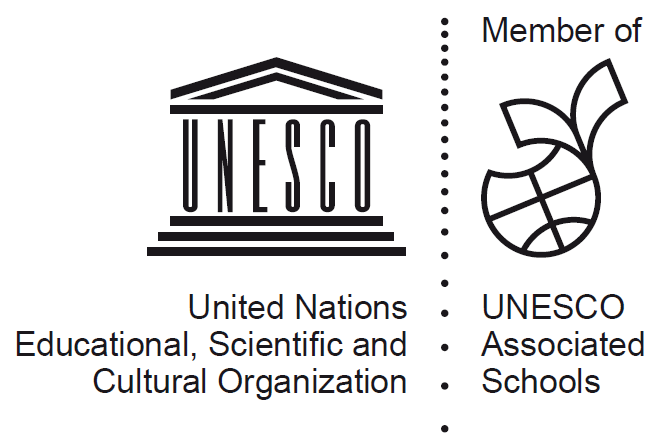 後期児童会役員へ バトンタッチ９月２９日（木）、後期児童会役員選挙がありました。なんと、１９人もの児童が立候補し、立合演説会に臨みました。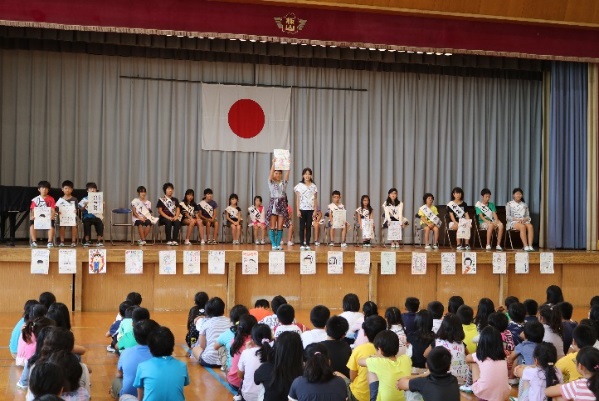 「こんな板山小学校にしたい！」熱い想いが体育館いっぱいに響き渡った演説に、みんなが惹きつけられました。どの子も板山小「愛」にあふれていました。「あいさつあふれる学校にしたい」「みんなが笑顔で過ごせる学校にしたい」「先輩たちが育ててくれた森の学校を守りたい」選挙管理委員会の子どもたちは縁の下の力持ち。立合演説会・選挙の進行を見事に務め、板山小の明るい未来を予感させる会となりました。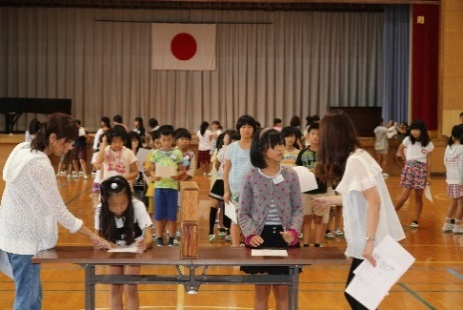 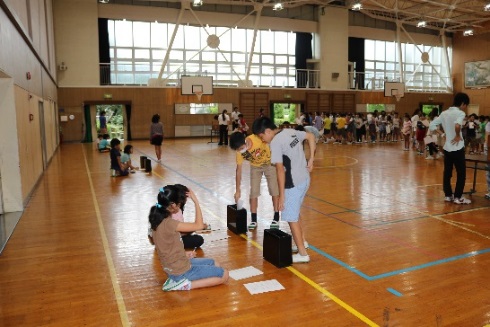 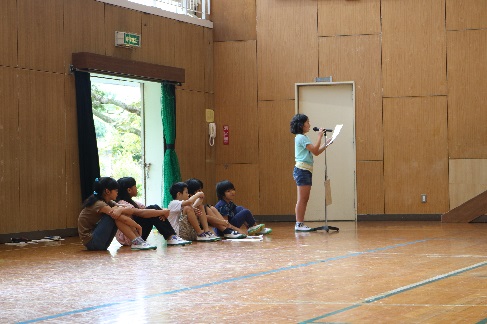 さて、激戦の中、後期児童会役員が決まりました！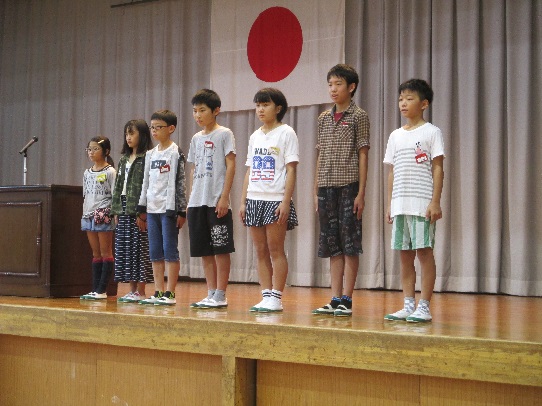 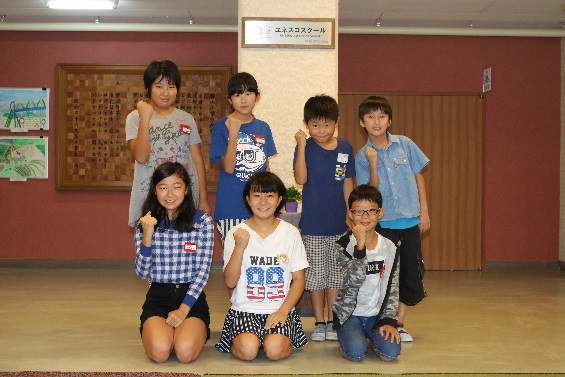 板山っ子応援隊　始動！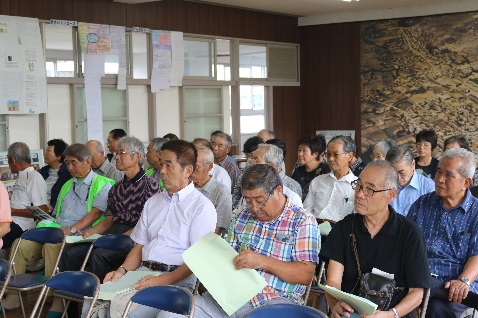 ９月２９日（木）、板山っ子応援隊結団式を行いました。今年度、板山っ子応援隊に登録してくださった地域の方は、なんと９０人を超えました。本当にありがたいです。結団式では、学校運営支援協議会長の矢野義昭さんより、板山っ子応援隊創設の経緯や趣旨説明がありました。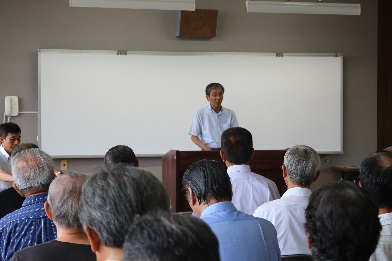 結団式の後、授業を参観していただきました。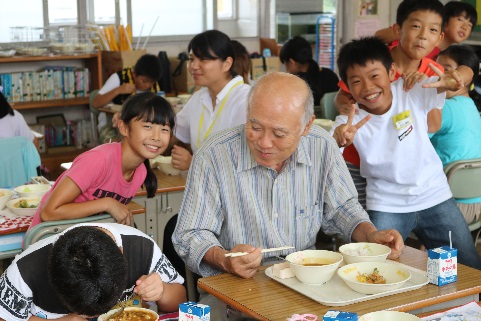 地域の方の笑顔に、子どもたちの表情も和らぎ、どの子も活発に学習に取り組んでいました。その後は、子どもたちと給食をいっしょに食べていただきました。子どもたちは、地域の方と楽しく会食でき、うれしそうでした。６年生 日本舞踊に挑戦！１１月９日（水）、午後１時より板山小学校体育館で芸術鑑賞会（日本舞踊協会による「連獅子」公演）を開催いたします。みなさん、ぜひご参加ください。案内は回覧板の他、公民館にもございます。そこで、６年生が日本舞踊に挑戦しました。全員、扇子をもって、日本の四季を表した舞を体験しました。芸術鑑賞会では、全校で、生演奏に合わせて踊ります。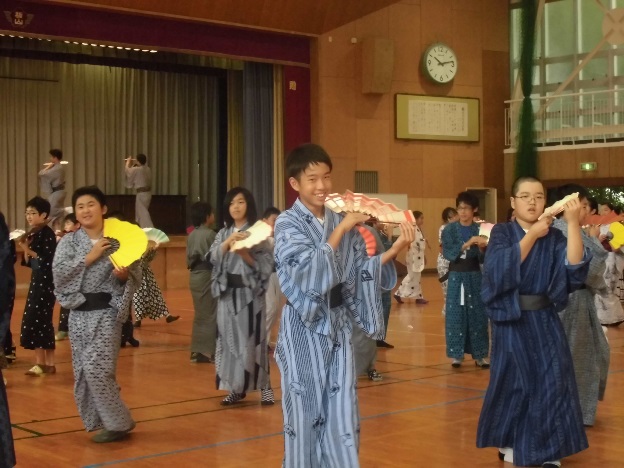 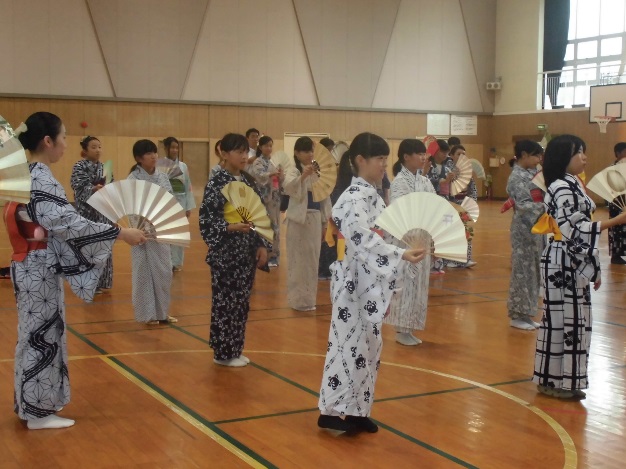 